Quantum Physics FAQ 22014 VJC P1 Q34 Prelim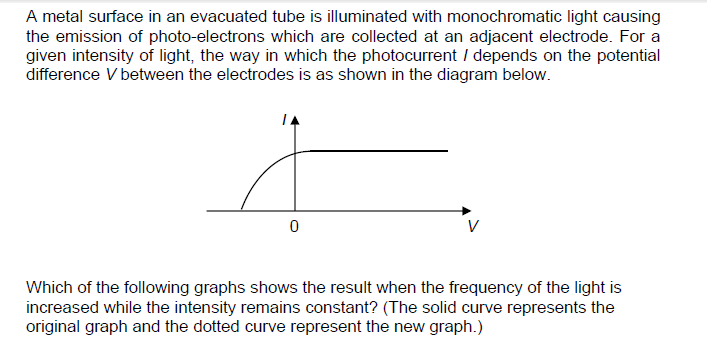 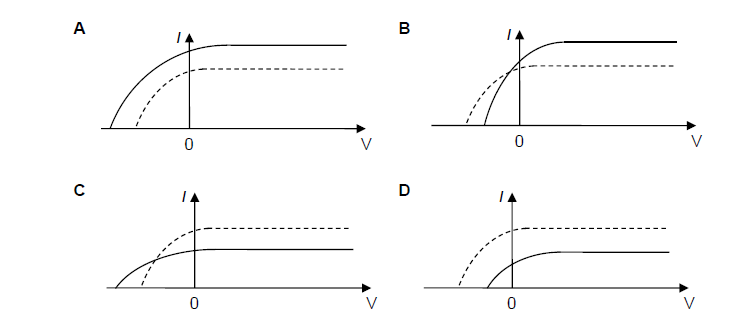 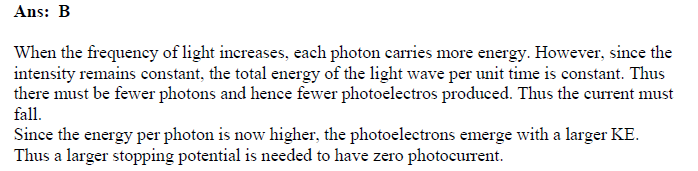 